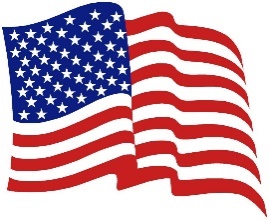 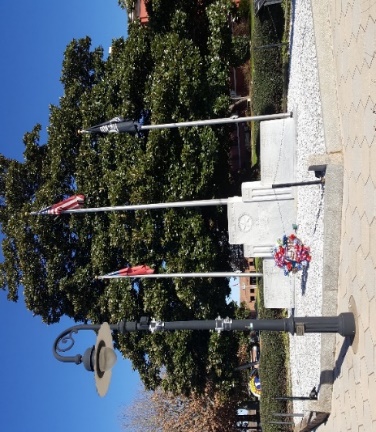 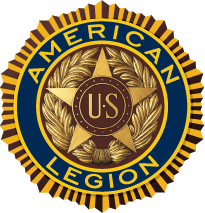                     Zebulon               5K/10K Fun Run/Walk                     Saturday, 26 September 2020Event Location: Pike County American Legion Post 197, 645 Meansville St, Zebulon, GA  30295.R/W start window: 7:30 - 10:00 a.m.Course Description: 5K and 10K routes are generally flat.  There are paved roads, mowed grass pathways, and trails and old railroad beds; and some small hills.Souvenir: Every registered participant gets a T-shirt that will reflect the Veterans Memorial. Proceeds: Benefits community and Veteran programs which include assisting and honoring Veterans and their families, and community patriotic programs.Entry Cost Information: Registration is $25 with T-shirt. Registration prior to 19 September will get T-shirt at the event.  Late and day of registration, T-shirt will be delivered at a later date.  All who previously registered for the 18 April postponed event are registered for the 26 September event.  Those who registered, but could not attend, T-shirt will be delivered. Extra T-shirt: $10.  Refreshment will be provided at rest areas and start/finish area.COVID-19 Event Requirements:  Individuals will be limited and distanced within a marked registration area.  Individuals or a representative of each family or group will enter the registration area to register or check in.  Run/Walk packets and T-shirts will be given to individuals, or the family or group representative.  Six foot social distancing and face masks will be worn by the event staff and anyone entering the registration area.  Once families, groups, and individuals start on the course, face masks are optional.  Face masks will be required at the rest and refreshment areas.  We apologize for the inconvenience and request your understanding that these safety precautions are for everyone’s protection while at the same time taking the opportunity to conduct this by-nature fun and healthy event.Make checks payable to: Pike County American Legion Post 197 and mail with below Registration Form to: Event Director, ATTN: Bryan Richardson, P.O. Box 871, Zebulon, GA  30295.Questions: Contact Event Director at email: rich5060@bellsouth.net / Cell #: 678-764-2611No refunds will be issued for any reason-----------------------detach here -----------------------5K/10K Fun Run/Walk REGISTRATION FORM 26 September 2020PLEASE PRINT LEGIBLYName:_______________________________________________________________ 
Address:_____________________________________________________________ 
City, State, Zipcode ____________________________________________________ 
Phone:_____________________________E-mail:____________________________ 
SHIRT SIZES (circle): Y-Size____       S       M       L       XL       XXL       XXXL       XXXXL
Waiver (MUST BE SIGNED)
In consideration of your accepting this entry, I, the below signed, intending to be legally bound, for myself, my heirs, my executors and administrators, waive and release and any all rights and claims for damages I may have against the race, and sponsors and their representatives, successors and assigns for any and all injuries suffered by me in said event. I attest that I will participate in this event as a fitness event, that I am physically fit and sufficiently trained for the distance of this event. Furthermore, I hereby grant full permission to use my name and likeliness, as well as any photographs and any record of this event in which I may appear for any legitimate purpose, including advertising and promotion.Signature_________________________________________Date______________ Parent or Guardian if under 18__________________________________________